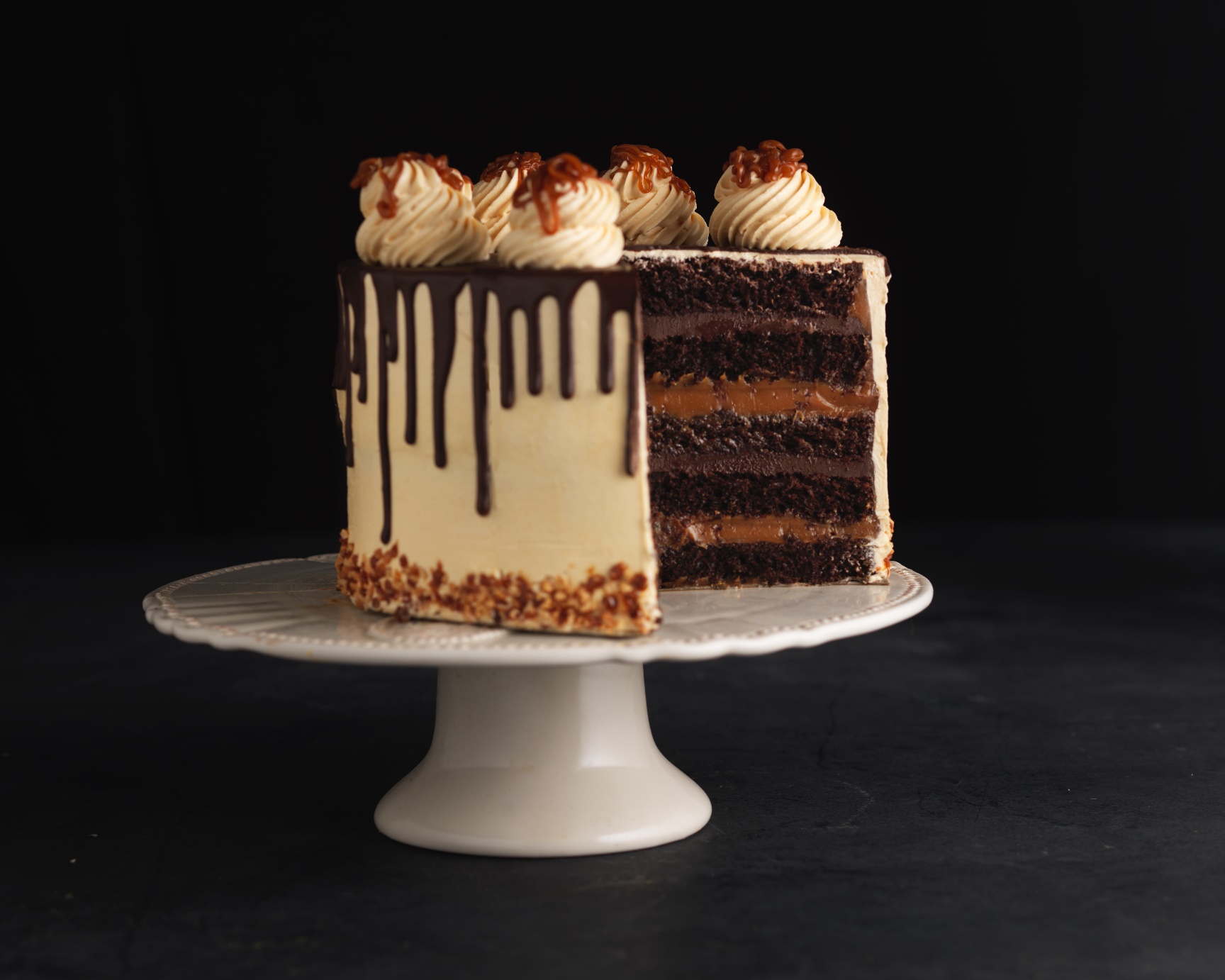 RendimientoRinde 18 piezas de 85 g.IngredientesIngredientesIngredientesIngredientesProcedimientoHarina 000800gAmasar todos los ingredientes por 4 minutos en velocidad lenta y 5 minutos en velocidad rápida. Hasta lograr un 100% en la red de gluten. Reposar por 10 minutos. Dividir la masa en porciones de 85 gr y bollar. Dejar relajar por 15 minutos y realizar un agujero en el centro del bollo para formar el bagel. Fermentar por 60 minutos. Escaldar los bagels en agua hirviendo 1 minuto por lado. Retirar del agua y colocar en placas con desmoldante. Pintar con Sunset Glaze y cubrir con Semillas. Hornear a 200°C por 20 minutos. Amasar todos los ingredientes por 4 minutos en velocidad lenta y 5 minutos en velocidad rápida. Hasta lograr un 100% en la red de gluten. Reposar por 10 minutos. Dividir la masa en porciones de 85 gr y bollar. Dejar relajar por 15 minutos y realizar un agujero en el centro del bollo para formar el bagel. Fermentar por 60 minutos. Escaldar los bagels en agua hirviendo 1 minuto por lado. Retirar del agua y colocar en placas con desmoldante. Pintar con Sunset Glaze y cubrir con Semillas. Hornear a 200°C por 20 minutos. Easy Puravita Granos Andinos200gAmasar todos los ingredientes por 4 minutos en velocidad lenta y 5 minutos en velocidad rápida. Hasta lograr un 100% en la red de gluten. Reposar por 10 minutos. Dividir la masa en porciones de 85 gr y bollar. Dejar relajar por 15 minutos y realizar un agujero en el centro del bollo para formar el bagel. Fermentar por 60 minutos. Escaldar los bagels en agua hirviendo 1 minuto por lado. Retirar del agua y colocar en placas con desmoldante. Pintar con Sunset Glaze y cubrir con Semillas. Hornear a 200°C por 20 minutos. Amasar todos los ingredientes por 4 minutos en velocidad lenta y 5 minutos en velocidad rápida. Hasta lograr un 100% en la red de gluten. Reposar por 10 minutos. Dividir la masa en porciones de 85 gr y bollar. Dejar relajar por 15 minutos y realizar un agujero en el centro del bollo para formar el bagel. Fermentar por 60 minutos. Escaldar los bagels en agua hirviendo 1 minuto por lado. Retirar del agua y colocar en placas con desmoldante. Pintar con Sunset Glaze y cubrir con Semillas. Hornear a 200°C por 20 minutos. O-tentic40gAmasar todos los ingredientes por 4 minutos en velocidad lenta y 5 minutos en velocidad rápida. Hasta lograr un 100% en la red de gluten. Reposar por 10 minutos. Dividir la masa en porciones de 85 gr y bollar. Dejar relajar por 15 minutos y realizar un agujero en el centro del bollo para formar el bagel. Fermentar por 60 minutos. Escaldar los bagels en agua hirviendo 1 minuto por lado. Retirar del agua y colocar en placas con desmoldante. Pintar con Sunset Glaze y cubrir con Semillas. Hornear a 200°C por 20 minutos. Amasar todos los ingredientes por 4 minutos en velocidad lenta y 5 minutos en velocidad rápida. Hasta lograr un 100% en la red de gluten. Reposar por 10 minutos. Dividir la masa en porciones de 85 gr y bollar. Dejar relajar por 15 minutos y realizar un agujero en el centro del bollo para formar el bagel. Fermentar por 60 minutos. Escaldar los bagels en agua hirviendo 1 minuto por lado. Retirar del agua y colocar en placas con desmoldante. Pintar con Sunset Glaze y cubrir con Semillas. Hornear a 200°C por 20 minutos. Sal16gAmasar todos los ingredientes por 4 minutos en velocidad lenta y 5 minutos en velocidad rápida. Hasta lograr un 100% en la red de gluten. Reposar por 10 minutos. Dividir la masa en porciones de 85 gr y bollar. Dejar relajar por 15 minutos y realizar un agujero en el centro del bollo para formar el bagel. Fermentar por 60 minutos. Escaldar los bagels en agua hirviendo 1 minuto por lado. Retirar del agua y colocar en placas con desmoldante. Pintar con Sunset Glaze y cubrir con Semillas. Hornear a 200°C por 20 minutos. Amasar todos los ingredientes por 4 minutos en velocidad lenta y 5 minutos en velocidad rápida. Hasta lograr un 100% en la red de gluten. Reposar por 10 minutos. Dividir la masa en porciones de 85 gr y bollar. Dejar relajar por 15 minutos y realizar un agujero en el centro del bollo para formar el bagel. Fermentar por 60 minutos. Escaldar los bagels en agua hirviendo 1 minuto por lado. Retirar del agua y colocar en placas con desmoldante. Pintar con Sunset Glaze y cubrir con Semillas. Hornear a 200°C por 20 minutos. Agua500gAmasar todos los ingredientes por 4 minutos en velocidad lenta y 5 minutos en velocidad rápida. Hasta lograr un 100% en la red de gluten. Reposar por 10 minutos. Dividir la masa en porciones de 85 gr y bollar. Dejar relajar por 15 minutos y realizar un agujero en el centro del bollo para formar el bagel. Fermentar por 60 minutos. Escaldar los bagels en agua hirviendo 1 minuto por lado. Retirar del agua y colocar en placas con desmoldante. Pintar con Sunset Glaze y cubrir con Semillas. Hornear a 200°C por 20 minutos. Amasar todos los ingredientes por 4 minutos en velocidad lenta y 5 minutos en velocidad rápida. Hasta lograr un 100% en la red de gluten. Reposar por 10 minutos. Dividir la masa en porciones de 85 gr y bollar. Dejar relajar por 15 minutos y realizar un agujero en el centro del bollo para formar el bagel. Fermentar por 60 minutos. Escaldar los bagels en agua hirviendo 1 minuto por lado. Retirar del agua y colocar en placas con desmoldante. Pintar con Sunset Glaze y cubrir con Semillas. Hornear a 200°C por 20 minutos. Sunset Glaze200GAmasar todos los ingredientes por 4 minutos en velocidad lenta y 5 minutos en velocidad rápida. Hasta lograr un 100% en la red de gluten. Reposar por 10 minutos. Dividir la masa en porciones de 85 gr y bollar. Dejar relajar por 15 minutos y realizar un agujero en el centro del bollo para formar el bagel. Fermentar por 60 minutos. Escaldar los bagels en agua hirviendo 1 minuto por lado. Retirar del agua y colocar en placas con desmoldante. Pintar con Sunset Glaze y cubrir con Semillas. Hornear a 200°C por 20 minutos. Amasar todos los ingredientes por 4 minutos en velocidad lenta y 5 minutos en velocidad rápida. Hasta lograr un 100% en la red de gluten. Reposar por 10 minutos. Dividir la masa en porciones de 85 gr y bollar. Dejar relajar por 15 minutos y realizar un agujero en el centro del bollo para formar el bagel. Fermentar por 60 minutos. Escaldar los bagels en agua hirviendo 1 minuto por lado. Retirar del agua y colocar en placas con desmoldante. Pintar con Sunset Glaze y cubrir con Semillas. Hornear a 200°C por 20 minutos. Mix de Semillas200GAmasar todos los ingredientes por 4 minutos en velocidad lenta y 5 minutos en velocidad rápida. Hasta lograr un 100% en la red de gluten. Reposar por 10 minutos. Dividir la masa en porciones de 85 gr y bollar. Dejar relajar por 15 minutos y realizar un agujero en el centro del bollo para formar el bagel. Fermentar por 60 minutos. Escaldar los bagels en agua hirviendo 1 minuto por lado. Retirar del agua y colocar en placas con desmoldante. Pintar con Sunset Glaze y cubrir con Semillas. Hornear a 200°C por 20 minutos. Amasar todos los ingredientes por 4 minutos en velocidad lenta y 5 minutos en velocidad rápida. Hasta lograr un 100% en la red de gluten. Reposar por 10 minutos. Dividir la masa en porciones de 85 gr y bollar. Dejar relajar por 15 minutos y realizar un agujero en el centro del bollo para formar el bagel. Fermentar por 60 minutos. Escaldar los bagels en agua hirviendo 1 minuto por lado. Retirar del agua y colocar en placas con desmoldante. Pintar con Sunset Glaze y cubrir con Semillas. Hornear a 200°C por 20 minutos. Amasar todos los ingredientes por 4 minutos en velocidad lenta y 5 minutos en velocidad rápida. Hasta lograr un 100% en la red de gluten. Reposar por 10 minutos. Dividir la masa en porciones de 85 gr y bollar. Dejar relajar por 15 minutos y realizar un agujero en el centro del bollo para formar el bagel. Fermentar por 60 minutos. Escaldar los bagels en agua hirviendo 1 minuto por lado. Retirar del agua y colocar en placas con desmoldante. Pintar con Sunset Glaze y cubrir con Semillas. Hornear a 200°C por 20 minutos. Amasar todos los ingredientes por 4 minutos en velocidad lenta y 5 minutos en velocidad rápida. Hasta lograr un 100% en la red de gluten. Reposar por 10 minutos. Dividir la masa en porciones de 85 gr y bollar. Dejar relajar por 15 minutos y realizar un agujero en el centro del bollo para formar el bagel. Fermentar por 60 minutos. Escaldar los bagels en agua hirviendo 1 minuto por lado. Retirar del agua y colocar en placas con desmoldante. Pintar con Sunset Glaze y cubrir con Semillas. Hornear a 200°C por 20 minutos. 